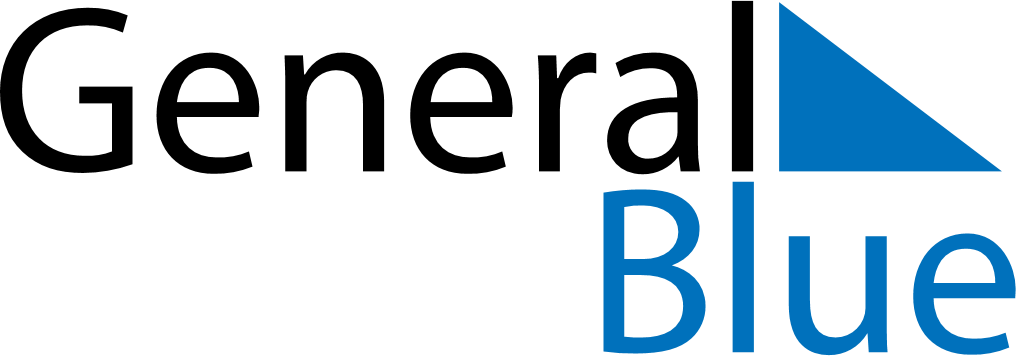 May 2029May 2029May 2029BurundiBurundiSUNMONTUEWEDTHUFRISAT12345Labour Day6789101112Ascension Day13141516171819202122232425262728293031